                         ЧАСТНОЕ ОБЩЕОБРАЗОВАТЕЛЬНОЕ УЧРЕЖДЕНИЕ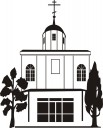      «Православная классическая гимназия во имя святых равноапостольных Кирилла и Мефодия»  357117 Ставропольский край, г.Невинномысск, ул. Социалистическая, 180 т. 8(86 554) 7 – 69 – 39;                                   email: nev.pravoslav.gimnaziya@mail.ru                                  web-сайт: http://nev-kirill-mefody.ru/_____________________________________________________________________________________                                                          Утверждено:                                                                      Директор ЧОУ Православная гимназия                                                                протоиерей Иоанн Моздор                                                                «___»_____________2016г.ПОЛОЖЕНИЕо ведении алфавитной книгиЧОУ Православная гимназия1. Общие положения1.1. Данное Положение разработано в соответствии со следующими нормативными документами:Федеральным законом РФ «Об образовании в РФ» № 273-ФЗ от29.12.12;Инструкцией о ведении школьной документации;Письмом Минобразования РФ «О методических рекомендациях по работе с документами в образовательных учреждениях» от 20.12.2000 № 03-51/64;1.2. Алфавитная книга является документом обязательным для ее ведения в любой общеобразовательной организации, входящим в номенклатуру дел школы.1.3. В алфавитной книге фиксируется наличие обучающихся школы.1.4. Оформление данных в алфавитную книгу производит секретарь школы на основании документов, предоставленных на обучающегося при приеме в образовательную организацию (или выбытии).1.5. Контроль за ведением алфавитной книги осуществляет заместитель директора по УВР2. Особенности заполнения алфавитной книги2.1. Фамилии обучающихся заносятся в алфавитную книгу валфавитном порядке, независимо от классов, в котором они обучаются.2.2. Для каждой буквы алфавита отводятся отдельные страницы, и по каждой букве ведется своя порядковая нумерация.2.3. Порядковый номер записи обучающегося в книге является одновременно номером его личного дела.2.4. Ежегодно, прибывшие в течение года в школу обучающиеся и вновь поступившие в 1-й класс, фиксируются в книге, согласно порядковой нумерации, по алфавиту, независимо от классов секретарем школы на основании приказа директора школы.2.5. По выбытии обучающегося из школы секретарем школы, на основании приказа директора школы, производится запись о выбытии обучающегося с указанием номера, даты приказа, места и причины выбытия.2.6. Выбывшими считаются обучающиеся, закончившие основное или среднее общее образование, или выбывшие по причине смены места жительства.2.7. Ранее выбывшие и вновь прибывшие обучающиеся оформляются приказом о прибытии с последующей записью всех его данных в алфавитной книге.2.8. При заполнении всех страниц алфавитной книги записи обучающихся на какую-нибудь букву, продолжение записей производится в новой книге в порядке последующего номера по каждой букве со ссылкой на новую книгу.2.9. Записи в алфавитной книге ведутся шариковой ручкой.